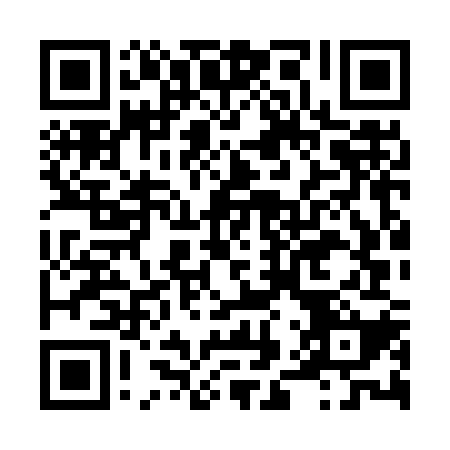 Prayer times for Ourilandia do Norte, BrazilMon 1 Apr 2024 - Tue 30 Apr 2024High Latitude Method: NonePrayer Calculation Method: Muslim World LeagueAsar Calculation Method: ShafiPrayer times provided by https://www.salahtimes.comDateDayFajrSunriseDhuhrAsrMaghribIsha1Mon4:185:2711:282:445:296:342Tue4:185:2711:282:445:286:343Wed4:175:2711:272:445:286:334Thu4:175:2711:272:445:286:335Fri4:175:2711:272:445:276:326Sat4:175:2611:272:445:276:327Sun4:175:2611:262:445:266:328Mon4:175:2611:262:445:266:319Tue4:175:2611:262:445:256:3110Wed4:165:2611:252:445:256:3011Thu4:165:2611:252:445:246:3012Fri4:165:2611:252:445:246:3013Sat4:165:2611:252:445:246:2914Sun4:165:2611:242:445:236:2915Mon4:165:2611:242:445:236:2916Tue4:155:2611:242:445:226:2817Wed4:155:2611:242:445:226:2818Thu4:155:2511:242:445:226:2819Fri4:155:2511:232:445:216:2720Sat4:155:2511:232:445:216:2721Sun4:155:2511:232:445:206:2722Mon4:155:2511:232:435:206:2723Tue4:155:2511:232:435:206:2624Wed4:155:2511:222:435:196:2625Thu4:145:2511:222:435:196:2626Fri4:145:2511:222:435:196:2627Sat4:145:2511:222:435:186:2528Sun4:145:2511:222:435:186:2529Mon4:145:2511:222:435:186:2530Tue4:145:2511:212:435:186:25